Graceville station accessibility upgrade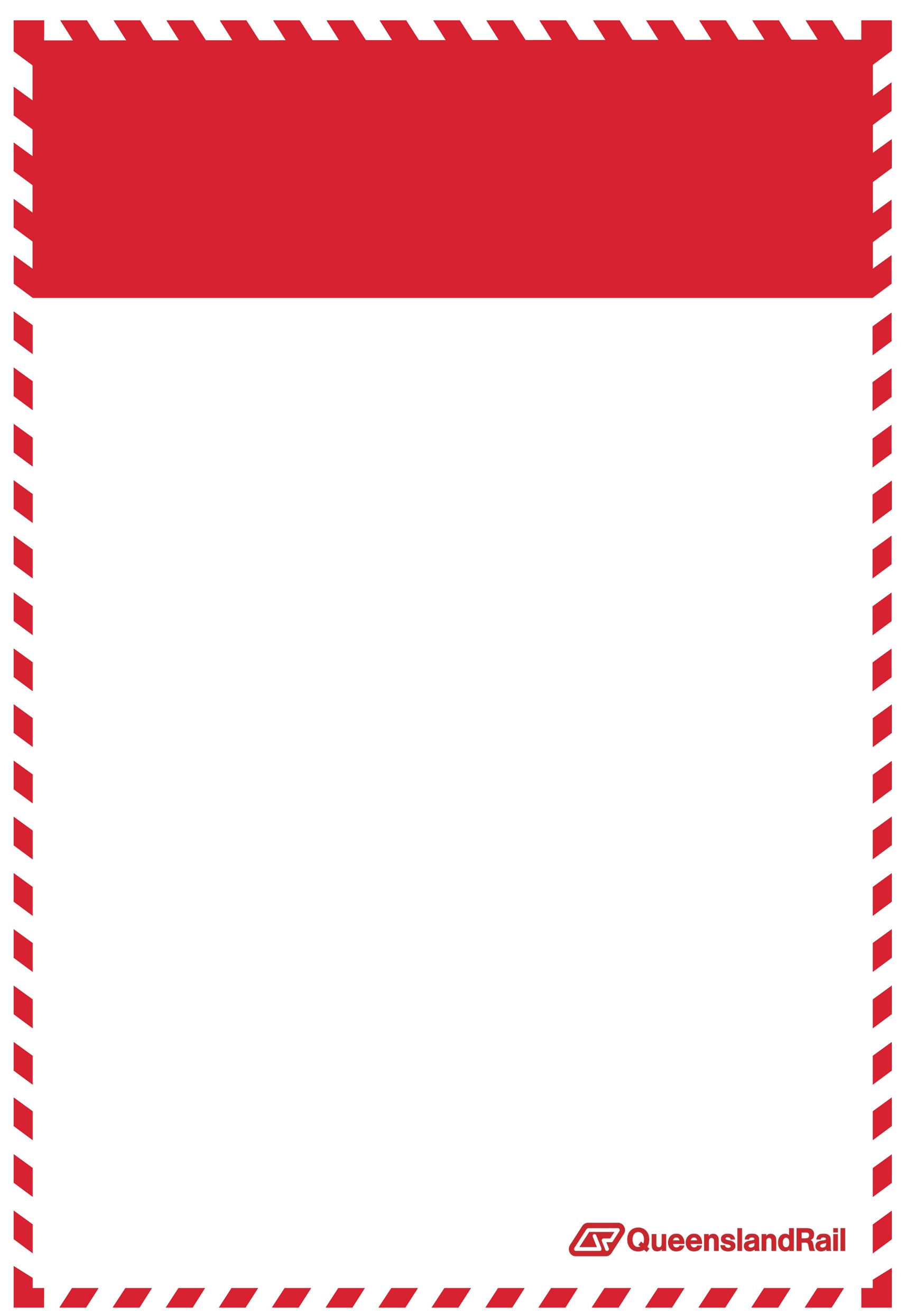 Night and weekend works – February 2017As part of the Graceville station accessibility upgrade, and during a planned track closure, continuous works will occur at the station from 6am Saturday 18 to 6am Monday 20 February. The station, including all platforms and the subway, will be closed and ticketing equipment will not be available on this weekend. A courtesy shuttle bus will be provided for pedestrians wishing to cross the rail corridor.Scheduled worksEvery effort will be made to carry out these works with minimal disruption. Queensland Rail apologises for any inconvenience and thanks the local community for their cooperation during these important works.Keeping you informedThe Graceville station accessibility upgrade is part of Queensland Rail’s $212 million upgrade program and is expected to be completed by late 2017, weather and construction conditions permitting. For more information, please contact the Stakeholder Engagement team on 1800 722 203 (free call), email stationsupgrade@qr.com.au or visit www.queenslandrail.com.auLocationDates and hours of workType of workGraceville station6am Saturday 18 – 6am Monday 20 February(continuous works)This work will involve the use of:Heavy machinery and vehicles with bright flashing lights and reversing beepersHand tools and powered equipment, including saws Mobile lighting towers at nightVehicle movements around the station.Appel Street (between Verney Road East and Evadne Street)Saturday 18 FebruarySunday 19 February(6am – 6pm each day)Road closure with traffic control:Traffic diversions via Verney Road East and Evadne StreetPedestrian access will be maintained.Works include awning refurbishment works, subway upgrade works, track maintenance and fencing installations. Residents and businesses adjacent to Graceville station may experience some noise from truck movements and construction activity. Pedestrians and motorists are advised to follow all signage and traffic management controls during this time.Works include awning refurbishment works, subway upgrade works, track maintenance and fencing installations. Residents and businesses adjacent to Graceville station may experience some noise from truck movements and construction activity. Pedestrians and motorists are advised to follow all signage and traffic management controls during this time.Works include awning refurbishment works, subway upgrade works, track maintenance and fencing installations. Residents and businesses adjacent to Graceville station may experience some noise from truck movements and construction activity. Pedestrians and motorists are advised to follow all signage and traffic management controls during this time.